Year 2 – Command or Question?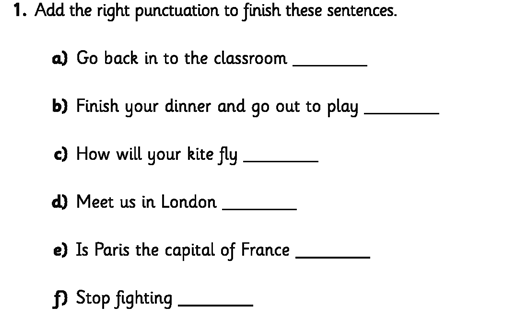 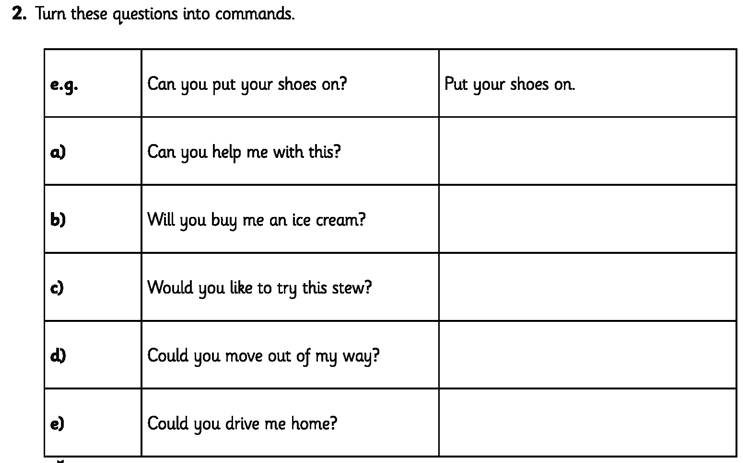 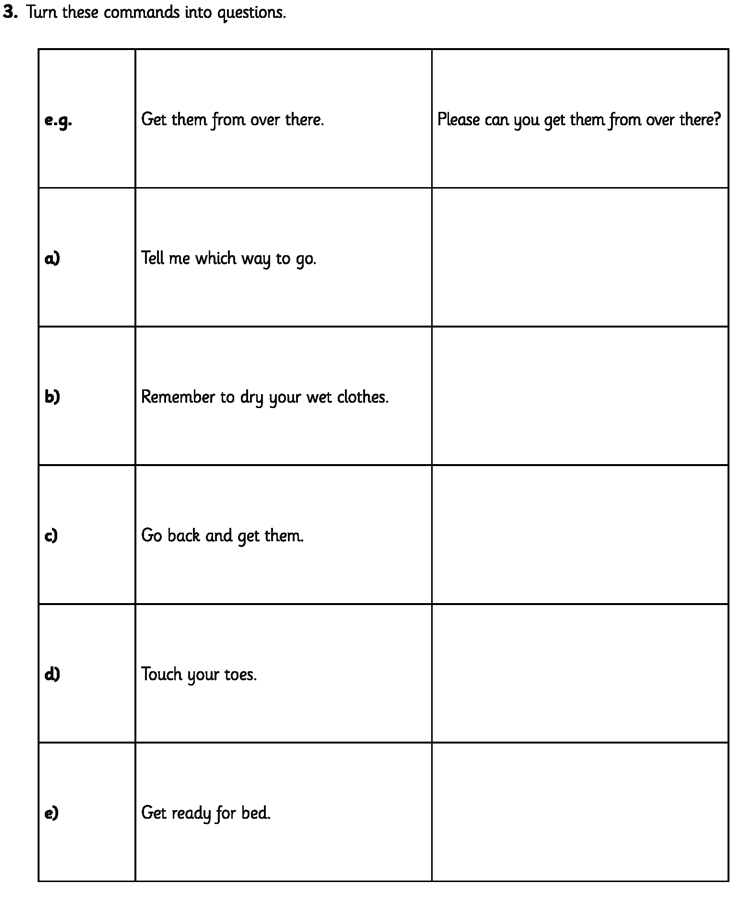 